                                                                                                                                                                                                        О Т К Р Ы Т О Е    А К Ц И О Н Е Р Н О Е     О Б Щ Е С Т В О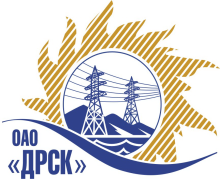 ПРОТОКОЛрассмотрения заявокПРЕДМЕТ ЗАКУПКИ:Открытый запрос предложений (ЭТП) на право заключения Договора на поставку:  «Средства пожаротушения» для нужд филиалов ОАО «ДРСК» «Амурские ЭС», «Южно-Якутские ЭС»Закупка проводится согласно ГКПЗ 2015г. года, раздела  4.2 «Материалы для эксплуатации» № 926 на основании указания ОАО «ДРСК» от  13.02.2015 г. № 26ПРИСУТСТВОВАЛИ: постоянно действующая Закупочная комиссия 2-го уровня.ВОПРОСЫ, ВЫНОСИМЫЕ НА РАССМОТРЕНИЕ ЗАКУПОЧНОЙ КОМИССИИ: О  рассмотрении результатов оценки заявок Участников.О признании предложений соответствующими условиям запроса предложений.О признании предложений несоответствующими условиям запроса предложений.О предварительной ранжировке предложений.О проведении переторжкиВОПРОС 1 «О рассмотрении результатов оценки заявок Участников»ОТМЕТИЛИ:Извещение о проведении открытого запроса предложений опубликовано на сайте в информационно-телекоммуникационной сети «Интернет» www.zakupki.gov.ru от 17.02.2015 г. № 31502035942.Процедура вскрытия конвертов с предложениями  участников запроса предложений проводилась начиная с 15:00 (время благовещенское) 04.03.2015 г. в электронном сейфе площадки b2b-energo.ru.Планируемая стоимость лота в ГКПЗ ОАО «ДРСК» составляет: 1 408 550,00 руб. без учета НДС.До момента окончания срока подачи предложений Участниками запроса предложений были поданы четыре  предложения:1.5. Члены закупочной комиссии, специалисты Организатора запроса предложений и приглашенные эксперты изучили поступившие предложения участников. Результаты экспертной оценки предложений Участников отражены в сводном экспертном заключении.ВОПРОС 2 «О признании предложений несоответствующими условиям запроса предложений»ОТМЕТИЛИ:Заявки участников:  ООО "Спецэнергокомплект" (119602, Россия, г. Москва, ул. Ак. Анохина, д. 2, корп. 6), ООО "Компания "ВостокСтройМастер" (680021, г. Хабаровск, ул. Запарина, 117в, кв.2) содержат достаточные для их отклонения причины, заключающиеся в несоответствии предложений требованиям извещения и закупочной документации, а именно: Предлагается отклонить предложения ООО "Спецэнергокомплект" (119602, Россия, г. Москва, ул. Ак. Анохина, д. 2, корп. 6), ООО "Компания "ВостокСтройМастер" (680021, г. Хабаровск, ул. Запарина, 117в, кв.2) от дальнейшего рассмотрения.ВОПРОС 3 «О признании предложений соответствующими условиям запроса предложений»ОТМЕТИЛИ:Предлагается признать предложения ООО "ТД "Арсенал ПТВ" (197341, г. Санкт-Петербург, Коломяжский пр-кт, д. 33, корп. 2),  ООО ПК "Востоксистема" (680014, Россия, Хабаровский край, г. Хабаровск, пр-т 60-летия Октября, д. 158) удовлетворяющим по существу условиям запроса предложений и принять их к дальнейшему рассмотрению.ВОПРОС 4  «О предварительной ранжировке предложений»ОТМЕТИЛИ:В соответствии с требованиями и условиями, предусмотренными извещением о закупке и Закупочной документацией, предлагается ранжировать предложения следующим образом: ВОПРОС 5 «О проведении переторжки»ОТМЕТИЛИ:Учитывая результаты экспертизы предложений Участников закупки, Закупочная комиссия полагает целесообразным проведение переторжки.РЕШИЛИ:По вопросу № 1:Признать объем полученной информации достаточным для принятия решения.Утвердить цены, полученные на процедуре вскрытия конвертов с предложениями участников открытого запроса предложений.По вопросу № 2Признать предложения ООО "Спецэнергокомплект" (119602, Россия, г. Москва, ул. Ак. Анохина, д. 2, корп. 6),  ООО "Компания "ВостокСтройМастер" (680021, г. Хабаровск, ул. Запарина, 117в, кв.2)а) несоответствующими условиям закупки.  По вопросу № 3:Признать предложения ООО "ТД "Арсенал ПТВ" (197341, г. Санкт-Петербург, Коломяжский пр-кт, д. 33, корп. 2),  ООО ПК "Востоксистема" (680014, Россия, Хабаровский край, г. Хабаровск, пр-т 60-летия Октября, д. 158) соответствующими условиям закупки.По вопросу № 4:Утвердить предварительную ранжировку предложений:1 место: ООО "ТД "Арсенал ПТВ" (197341, г. Санкт-Петербург, Коломяжский пр-кт, д. 33, корп. 2)2 место: ООО ПК "Востоксистема" (680014, Россия, Хабаровский край, г. Хабаровск, пр-т 60-летия Октября, д. 158)  По вопросу №5:Провести переторжку. Допустить к участию в переторжке предложения следующих участников: ООО "ТД "Арсенал ПТВ" (197341, г. Санкт-Петербург, Коломяжский пр-кт, д. 33, корп. 2), ООО ПК "Востоксистема" (680014, Россия, Хабаровский край, г. Хабаровск, пр-т 60-летия Октября, д. 158)      Определить форму переторжки: заочная.Назначить переторжку на 26.03.2015 в 15:00 час. (благовещенского времени).Место проведения переторжки: ЭТП b2b-energo   Техническому секретарю Закупочной комиссии уведомить участников, приглашенных к участию в переторжке, о принятом комиссией решенииДАЛЬНЕВОСТОЧНАЯ РАСПРЕДЕЛИТЕЛЬНАЯ СЕТЕВАЯ КОМПАНИЯУл.Шевченко, 28,   г.Благовещенск,  675000,     РоссияТел: (4162) 397-359; Тел/факс (4162) 397-200, 397-436Телетайп    154147 «МАРС»;         E-mail: doc@drsk.ruОКПО 78900638,    ОГРН  1052800111308,   ИНН/КПП  2801108200/280150001№ 280/МЭ-Р             город  Благовещенск«_25_» марта 2015г.Номер п/пНаименование и адрес Участника Цена предложения на участие в закупкеООО "ТД "Арсенал ПТВ" (197341, г. Санкт-Петербург, Коломяжский пр-кт, д. 33, корп. 2)Цена:  1 015 200,00 руб. (цена без НДС) 1 197 936,00 руб. с НДС.ООО "Спецэнергокомплект" (119602, Россия, г. Москва, ул. Ак. Анохина, д. 2, корп. 6)Цена: 1 016 754,75 руб. (цена без НДС) 1 199 770,61 руб. с НДС.3.ООО ПК "Востоксистема" (680014, Россия, Хабаровский край, г. Хабаровск, пр-т 60-летия Октября, д. 158)Цена: 1 025 010,00 руб. (цена без НДС) 1 209 511,80 руб. с НДС.4.ООО "Компания "ВостокСтройМастер" (680021, г. Хабаровск, ул. Запарина, 117в, кв.2)Цена: 1 150 000,00 руб. (цена без НДС) 1 357 000,00 руб. с НДС.Наименование участникаОснования для отклоненияООО "Спецэнергокомплект" (119602, Россия, г. Москва, ул. Ак. Анохина, д. 2, корп. 6)Не предоставил подтверждение завода - изготовителя о согласии на изготовление материалов по заявленной номенклатуре, с указанием конкретных сроков изготовления (п.3.2 тех. задания).Участник не предоставил оферту и коммерческое предложение согласно последней ставке  на в2в-энерго 1 016 754,75 руб. без НДС.На дополнительный запрос- ответ не предоставил.ООО "Компания "ВостокСтройМастер" (680021, г. Хабаровск, ул. Запарина, 117в, кв.2)а)Не предоставил подтверждение завода - изготовителя о согласии на изготовление материалов по заявленной номенклатуре, с указанием конкретных сроков изготовления (п.3.2 тех. задания).На дополнительный запрос - ответ не предоставил.В коммерческом предложении не указал завод производитель.Место в ранжировкеНаименование и адрес участникаЦена и иные существенные условияКоличество баллов1 местоООО "ТД "Арсенал ПТВ" (197341, г. Санкт-Петербург, Коломяжский пр-кт, д. 33, корп. 2)Цена: 1 015 200,00 руб. (цена без НДС) 1 197 936,00 руб. с НДС.32 местоООО ПК "Востоксистема" (680014, Россия, Хабаровский край, г. Хабаровск, пр-т 60-летия Октября, д. 158)Цена: 1 025 010,00 руб. (цена без НДС) 1 209 511,80 руб. с НДС.3Ответственный секретарьТехнический секретарь________________________________________________О.А. МоторинаГ.М. Терёшкина